Genetic Services of Western Australia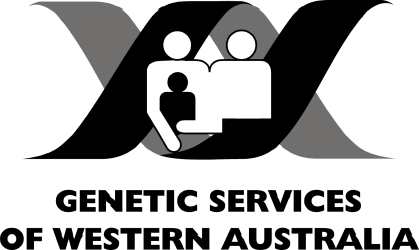 Genetic Paediatric ServiceKing Edward Memorial Hospital for WomenAgnes Walsh House374 Bagot Road, SUBIACO WA 6008Telephone: 	(08) 6458 1625Facsimile: 	(08) 6458 1685Email: 	gswa@health.wa.gov.au PAEDIATRIC  REFERRAL FORM PLEASE FAX COMPLETED REFERRAL FORM TO (08) 6458 1685**PLEASE COMPLETE BOTH SIDES OF THIS FORM**For non-urgent referrals: Referrals will only be accepted with relevant health records/correspondence and resultsThe family is sent a family history questionnaire to complete and return to us. Once the questionnaire is returned an appointment will be allocated in due course If there is a reason your patient cannot complete the questionnaire, please contact us directly to make alternate arrangementsCreated 24/1/17 version 1PATIENT DETAILS (please affix patient sticker if possible)PATIENT DETAILS (please affix patient sticker if possible)Name:URN:Address:DOB:Suburb/Postcode:Telephone:Interpreter required: Language:TYPE OF REFERRAL (please indicate priority)Reason/s for referralWard consultUrgent (to be seen within 2 days)Non-urgent (to be seen within 3-5 days)Outpatient appointmentUrgent (to be seen within 4-6 weeks)Non-urgent diagnosis  management implications testing of siblings/family planning parental anxiety / support needs other, please specify ________________________________REASON FOR REFERRAL:Have other family members previously been seen by a Genetic Service:  		 YES		 NOIf yes, name of relative & service location: __________________________________________________________ATTACHED:Chromosome or other molecular genetic testing results (including relevant parental results)Relevant specialist consultation lettersRelevant developmental / psychological / educational assessmentsRelevant imaging reports (MRI, CT, ultrasound, X-rays)Relevant specialised testing (audiology, ERG, EMG, EEG, etc)Facial photographs (frontal and lateral, others as appropriate)What questions would the family like Genetic Services of WA to answer:REFERRING DOCTOR:REFERRING DOCTOR:Name:Ward / Department:Contact phone / Fax: 